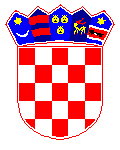 R E P U B L I K A    H R V A T S K AVARAŽDINSKA ŽUPANIJAGRAD VARAŽDINSKE TOPLICEGRADSKO VIJEĆEKLASA: 363-01/19-01/69URBROJ: 2186/026-01-19-3Varaždinske Toplice,  2019.	Na temelju članka 35. Zakona o lokalnoj i područnoj (regionalnoj) samoupravi („Narodne novine“ broj 33/01., 60/01., 129/05.,109/07., 36/09, 129/08., 36/09., 150/11., 144/12., 19/13., 137/15. i 123/17.), članka 69. stavka 4. Zakona o šumama („Narodne novine“ broj 68/18. i 115/18.), članka 31. Statuta Grada Varaždinskih Toplica („Službeni vjesnik Varaždinske županije“ broj 7/13., 26/13.,  38/13., 4/18., 42/18. i 46/19.) i članka 26. Poslovnika Gradskog vijeća Grada Varaždinskih Toplica („Službeni vjesnik Varaždinske županije“ broj 7/13., 26/13., 4/18. i 83/19.), Gradsko vijeće Grada Varaždinskih Toplica na sjednici održanoj       2019. godine donosiII. I Z M J E N E  P R O G R A M Autroška sredstava šumskog doprinosa za 2019. godinuČlanak 1.U I. Izmjenama Programa utroška sredstava šumskog doprinosa za 2019. godinu („Službeni vjesnik Varaždinske županije“ broj 63/19.) stavak 1. članka 2. mijenja se i glasi:„Prihod sredstava šumskog doprinosa za 2019. godinu planiran u visini 155.000,00 kuna, utrošit će se u svrhu izgradnje komunalne infrastrukture, a prema Programu gradnje objekata i uređaja komunalne infrastrukture na području Grada Varaždinskih Toplica za 2019. godinu, a u skladu s namjenom utvrđenom člankom 69. stavkom 3. Zakona o šumama („Narodne novine“ broj 68/18. i 115/18.).Članak 2.	Ove Izmjene Programa utroška sredstava šumskog doprinosa za 2019. godinu objavit će se u „Službenom vjesniku Varaždinske županije“, a stupaju na snagu prvog  dana od dana objave.	PREDSJEDNIK	GRADSKOG VIJEĆA	Franjo Prstec